Fall 2024 Dorm Room Information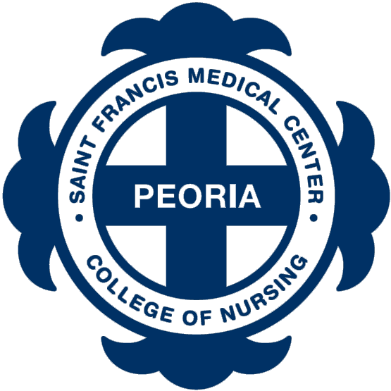 Dorm rooms at the College of Nursing are intended to provide temporary housing for students while they attend the College of Nursing. They are intended to serve as the student’s residence while classes are in session. Students may contract for a single occupancy dorm room. A limited number of single dorm rooms will be available. Priority will be given to students who live distance away from the College. Saint Francis Medical Center College of Nursing reserves the right to change/correct tuition, fees, room charges, and expenses without notice if circumstances make it necessary to do.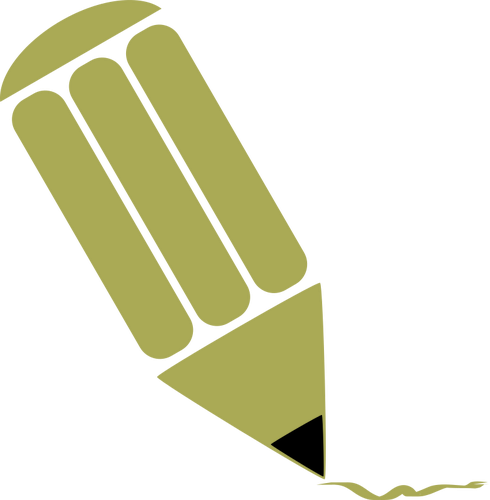 Room Cost and Account Information:Single dorm room charge is $2100/semester.Student account payments may be made by check, cash, credit card, or financial aid (if eligible). Contact the Student Finance Office, Accounts Receivable, in Room 710 to make payments or to make payment arrangements.Payment or to request an Installment Payment Plan must be made before July 15, 2024Financial Aid arrangements should be made 30 days prior to the semester start.A monthly $25 late charge will be assessed to all student accounts not paid (or fall behind in arrangements) by the due date.Please contact the Student Finance Office, Accounts Receivable, in Room 710 with any questions or concerns on your student account by calling 309-655-2344.Room Applications:Complete and send the attached application prior to February 23, 2024. Housing Agreement for Fall 2024 will be mailed to the student by March 1, 2024.A signed contract must be returned by March 22, 2024 by email or in person to a College Support Representative at the lobby reception desk.Please contact a College Support Representative with any questions or concerns by calling 309-655-6363 or email elizabeth.k.zaluska@osfhealthcare.org.